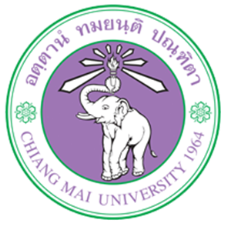 หนังสือยืนยันรับทุนพัฒนานักวิจัยรุ่นใหม่ มหาวิทยาลัยเชียงใหม่ ประจำปี 2563ข้าพเจ้า (คำนำหน้า(ตำแหน่งทางวิชาการ(ถ้ามี)) ชื่อ-สกุล)						ตำแหน่ง (เลือก อาจารย์/นักวิจัย)		สังกัด (คณะ/สถาบัน)			มหาวิทยาลัยเชียงใหม่ขอยืนยันรับทุนสนับสนุนการวิจัย มหาวิทยาลัยเชียงใหม่ ประจำปี พ.ศ. 2563 ประเภททุนพัฒนานักวิจัยรุ่นใหม่ เพื่อดำเนินโครงการวิจัย เรื่อง “								”ในวงเงิน				บาท (ให้การสนับสนุนในรูปแบบเหมาจ่ายไม่เกิน100,000 บาท และ 150,000 บาท สำหรับโครงการที่มีนักศึกษาผู้ช่วยวิจัย*)ข้าพขอรับรองว่า โครงการวิจัยนี้ (ให้ใส่เครื่องหมาย ) ไม่ได้รับการสนับสนุนจากทุนอื่น ไม่ได้คัดลอกผลงานของผู้อื่น (Plagiarism) ไม่ได้คัดลอกผลงานของตนเอง (Self-plagiarism)ลงชื่อ					  ผู้รับทุนวันที่	  (ว/ด/ป)		*หมายเหตุ : นักศึกษาผู้ช่วยวิจัยต้องเป็นนักศึกษาสังกัดมหาวิทยาลัยเชียงใหม่เท่านั้น เนื่องจากเป็นการให้ทุนการศึกษาจากมหาวิทยาลัยเชียงใหม่)